              ГКС(К)ОУ«Специальная(коррекционная) общеобразовательная школа – интернатVIII вида г. Петушки»ПОРТФОЛИО   КЛАССА «РАДУГА»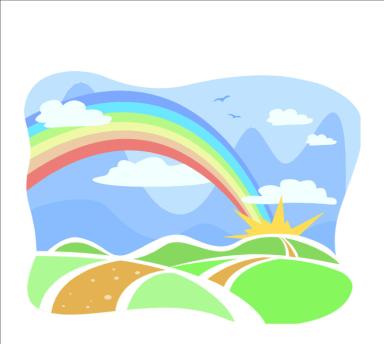                                                                                           Классный руководитель:Кругляк Ирина Юрьевна                                      2014-2015 учебный год   г. Петушки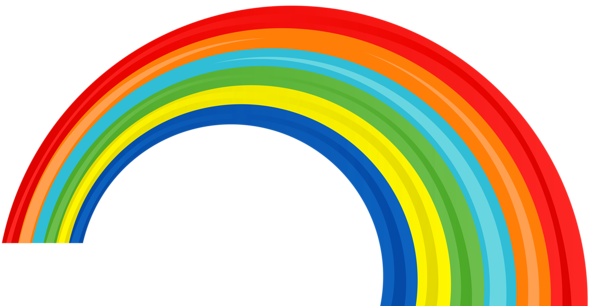 Общие сведенияо классе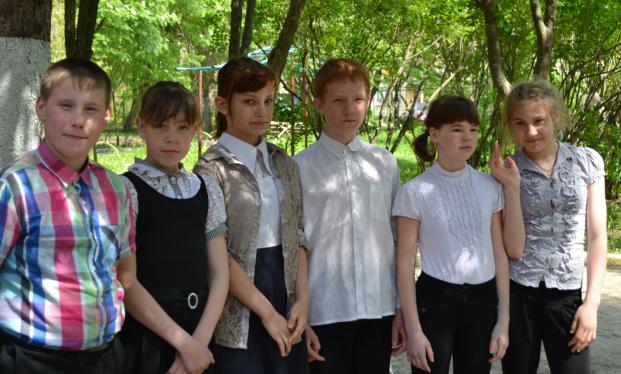 Класс наш любит посмеяться, 
Любит книги почитать, 
Но нельзя нам отвлекаться 
Можно двоек нахватать! 
Если вдруг кому-то грустно, 
Позови скорей ты нас 
Сразу все развеселятся 
Потому-что здесь наш класс. 
Мы любители плясать, 
Хохотать и рисковать. 
Нет сомнений, 
Класс наш лучший 
Потому-что очень дружный! План работы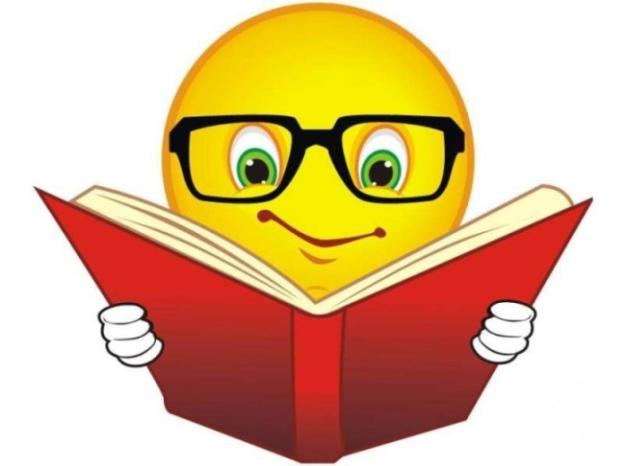 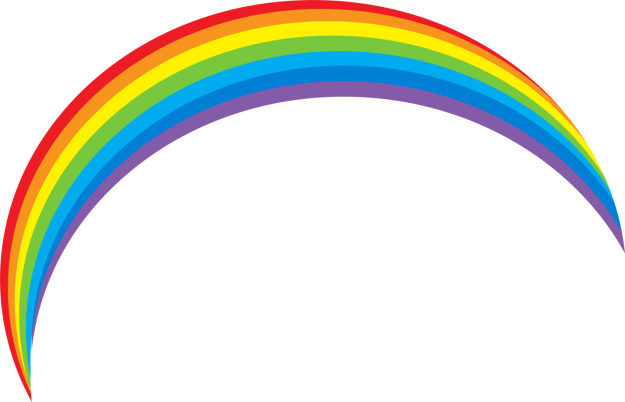 Отчетыклассного руководителя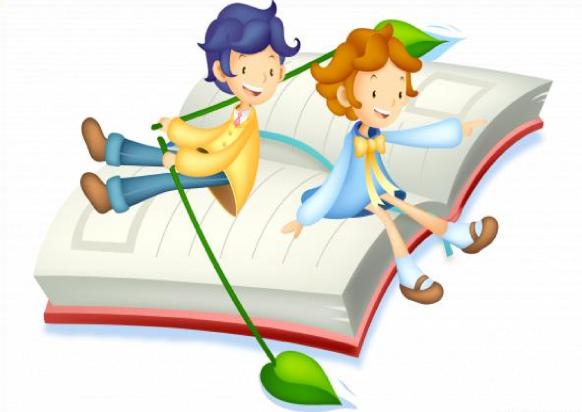 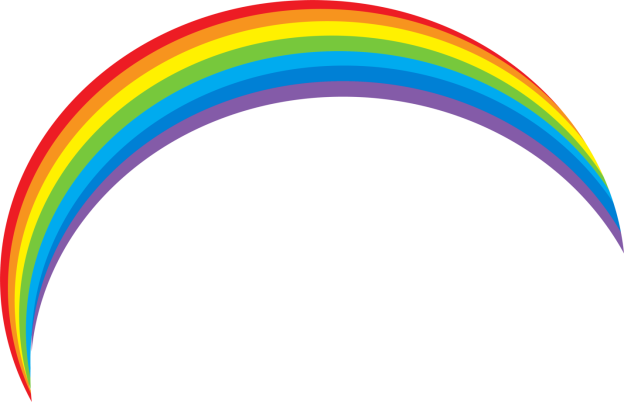 Организация деятельности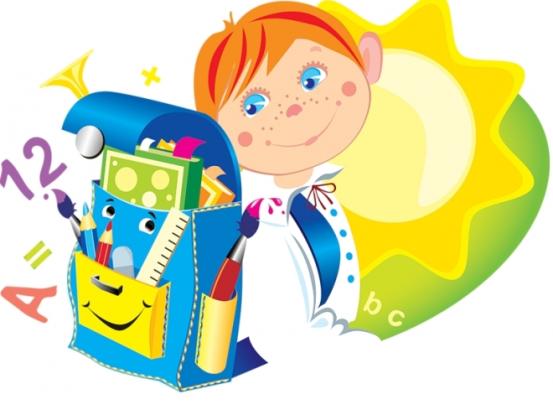 Методическая копилка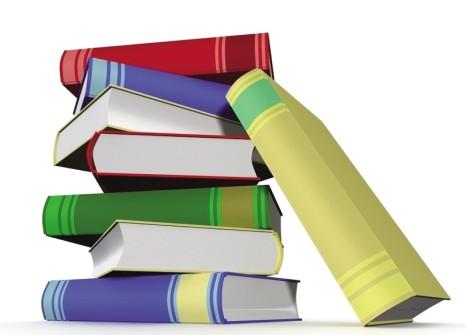 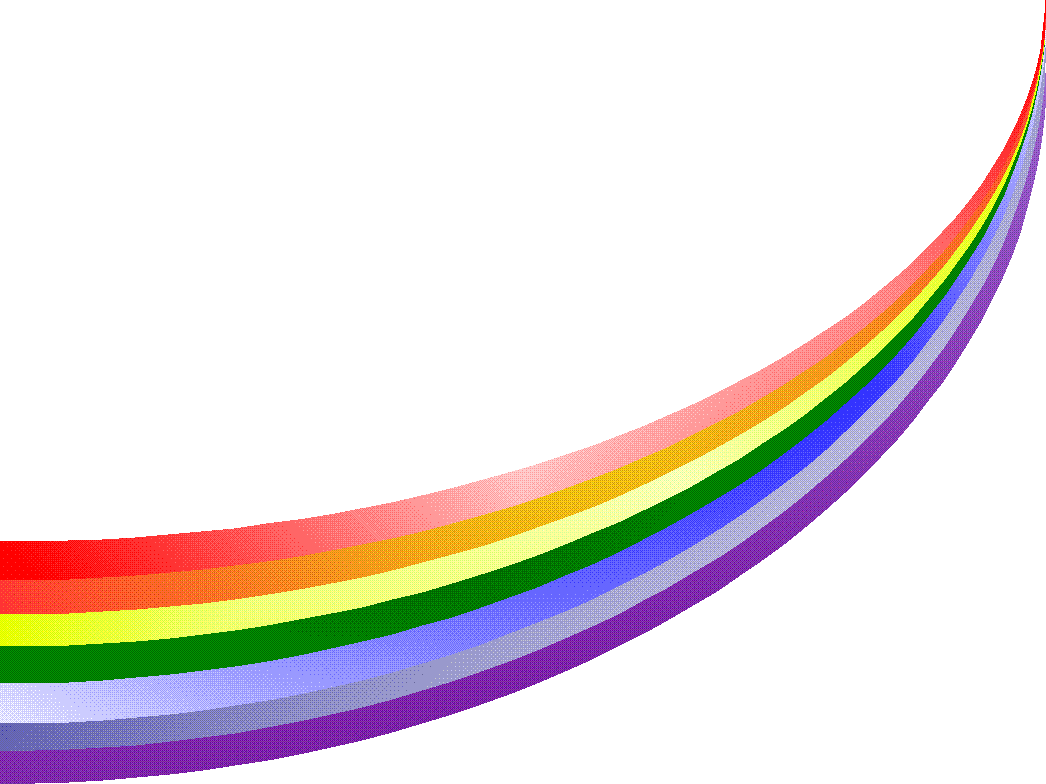 Фотогалерея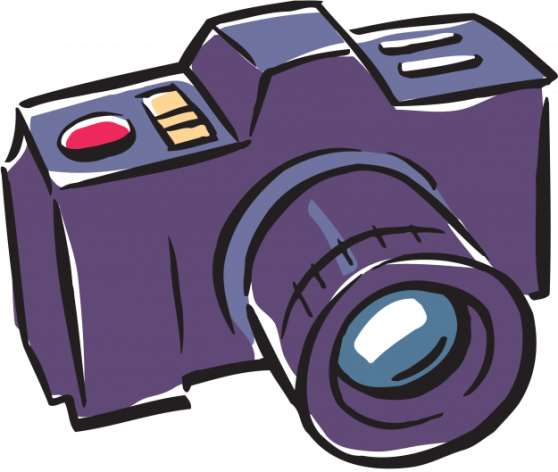 Наши достижения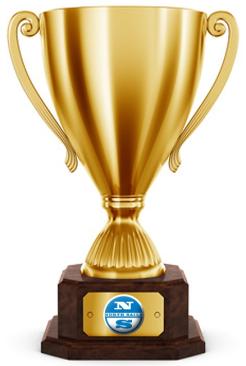 Прочее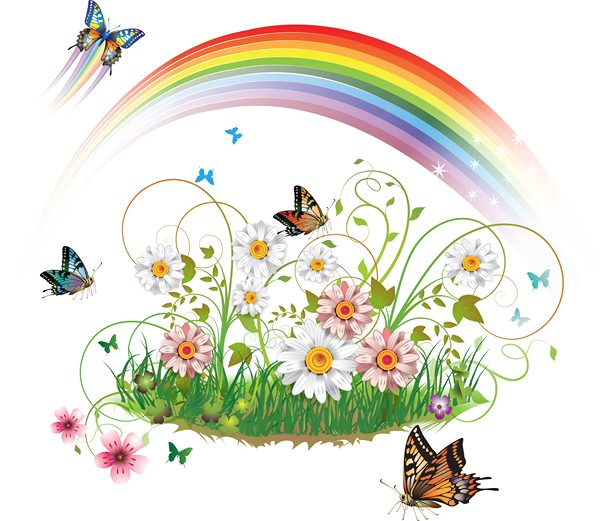 